Приложение 1Теперь Здоровый Образ Жизни доступен каждому!Необъятные донские просторы, места в которых нам посчастливилось жить, славятся своими ни на что не похожими пейзажами. Широкие степи, умиротворённое течение рек, шум дающих долгожданную прохладу деревьев, памятники природы и культуры нашего района знают во многих концах России. К нам съезжаются люди из других областей, чтобы перевести дух, получить заряд энергии и здоровья. Ценность такого близкого и привычного ресурса иногда совсем не заметна. А как прекрасно было бы взять то многое, что может предложить нам родной край. Ведь ничто так не укрепляет тело и дух, как активный отдых на природе. Нашлись те, кто не упустит такого уникального шанса. Иловлинская районная казачья молодежная общественная организация «Донцы» уже с 2011 года проводит мероприятия в формате туристско-краеведческих экспедиций, с каждым годом привлекая к активному и полезному образу жизни молодежь района, и не только. Из года в год представители казачьей молодежной организации «Донцы» прививают участникам велопробегов, сплавов и других организованных ими мероприятий любовь к активному проведению свободного времени, здоровому образу жизни, и в конце концов, любовь к нашему родному казачьему краю. Тот, кто хоть раз отправился в удивительное приключение с «Донцами», обречен, проникнуться патриотизмом при коллективном посещении мест сражений, проблемами экологии – видя негативные последствия беспечного отдыха на природе безответственных туристов. А присутствие элементов соревнования, возможность освоить навыки владения казачьими традиционными видами оружия делают экспедиции еще более привлекательными.Но что же делать, если нет велосипеда или семья не может позволить себе обеспечить участие ребенка в таком мероприятии? Довольствоваться пределами своего двора?  В марте 2020 года «Донцы» представили свой проект «Доступный ЗОЖ» в Фонд президентских грантов, и их проект получил поддержку! Благодаря этому, любой желающий от 14 до 18 лет имеет возможность принять участье в пешем, лыжном или велосипедном походе или сплаве на байдарках! В течение ближайших полутора лет, они будут обеспечены необходимым минимумом снаряжения для активного отдыха и отличным настроением. А старшие товарищи будут готовы в любой момент подать руку помощи.Сейчас организация активно готовится к реализации главной цели проекта: создание условий для приобщения молодежи Иловлинского муниципального района к здоровому образу жизни, путем вовлечения их в мероприятия казачьей молодежной организации «Донцы». Происходит заключение договоров, закупка необходимого оборудования и дополнительная подготовка инструкторов и волонтеров к проведению мероприятий, старших товарищей для подающих надежды новичков.Подготовка инструкторов и волонтеров проводилась на базе МБОУ ДО «Центр детского творчества Иловлинского муниципального района». В июле 2020 года были проведены курс лекций по туризму, технике безопасности, ориентированию на местности. Преподаватель Клишина Анастасия Владимировна – инструктор детско-юношеского туризма и опытный профессиональный турист, ознакомила будущих инструкторов и волонтеров проекта с особенностями проведения пеших походов, велосипедных экспедиций, а так же экспедиций на водном транспорте. Команда проекта совершенствовалась в практической части. Знания и умения, приобретённые на занятиях, позволят не только успешно организовать и провести туристско-краеведческие экспедиции, но и передать приобретенные навыки новичкам.Первое мероприятие проекта - Пешая экспедиция «Донские тропы» с ночевкой запланировано на 25-26 июля 2020 года. А уже в августе состоится Экспедиция на байдарках «Тихий Дон» и Велосипедная экспедиция «Донское раздолье». Мероприятия спланированы в формате похода выходного дня, и будут проводиться по субботам и воскресеньям. Учитывая сложную эпидемиологическую обстановку в районе и стране, организаторам пришлось вносить дополнительные меры безопасности в проект, но они ни сколько не омрачат всей прелести общения с природой и единомышленниками на активном отдыхе. Подробная информация о будущих мероприятиях будет размещена на страницах ИРКМОО "Донцы" в социальных сетях: «ВКонтакте» и «Одноклассники». Так же, для получения информации можно обратиться к Атаману ИРКМОО «Донцы» Сосницкому Сергею Михайловичу.Проект реализуется при поддержке Фонда президентских грантов.Текст: Волобуевой АлександрыФото: Щайниковой Ирины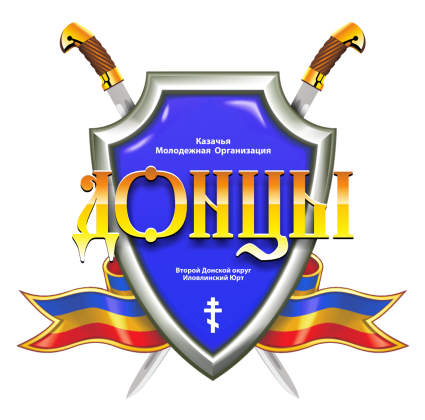 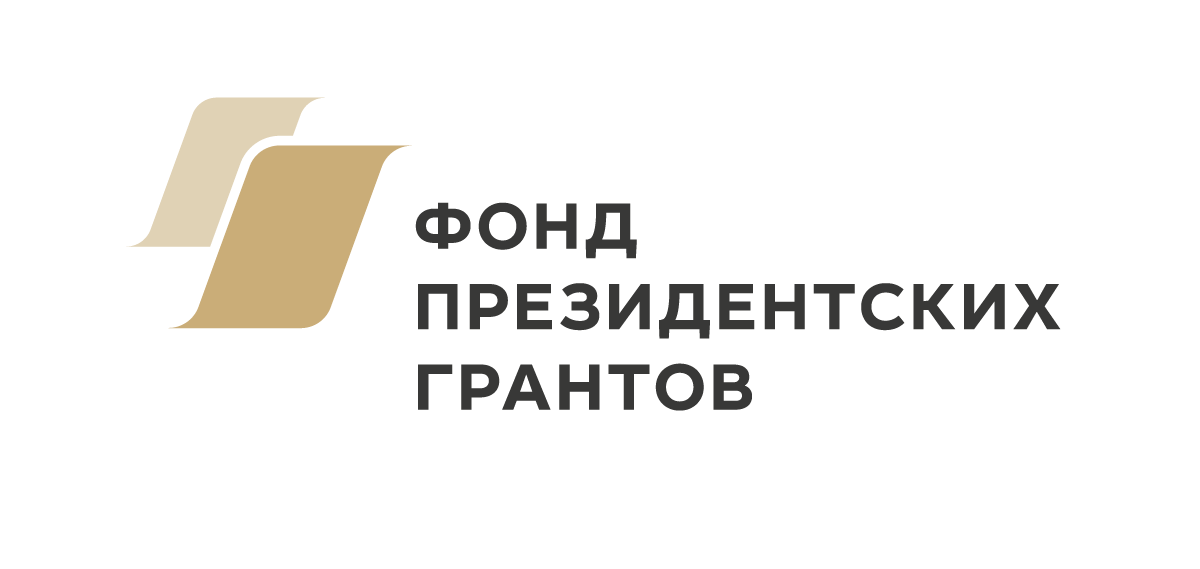 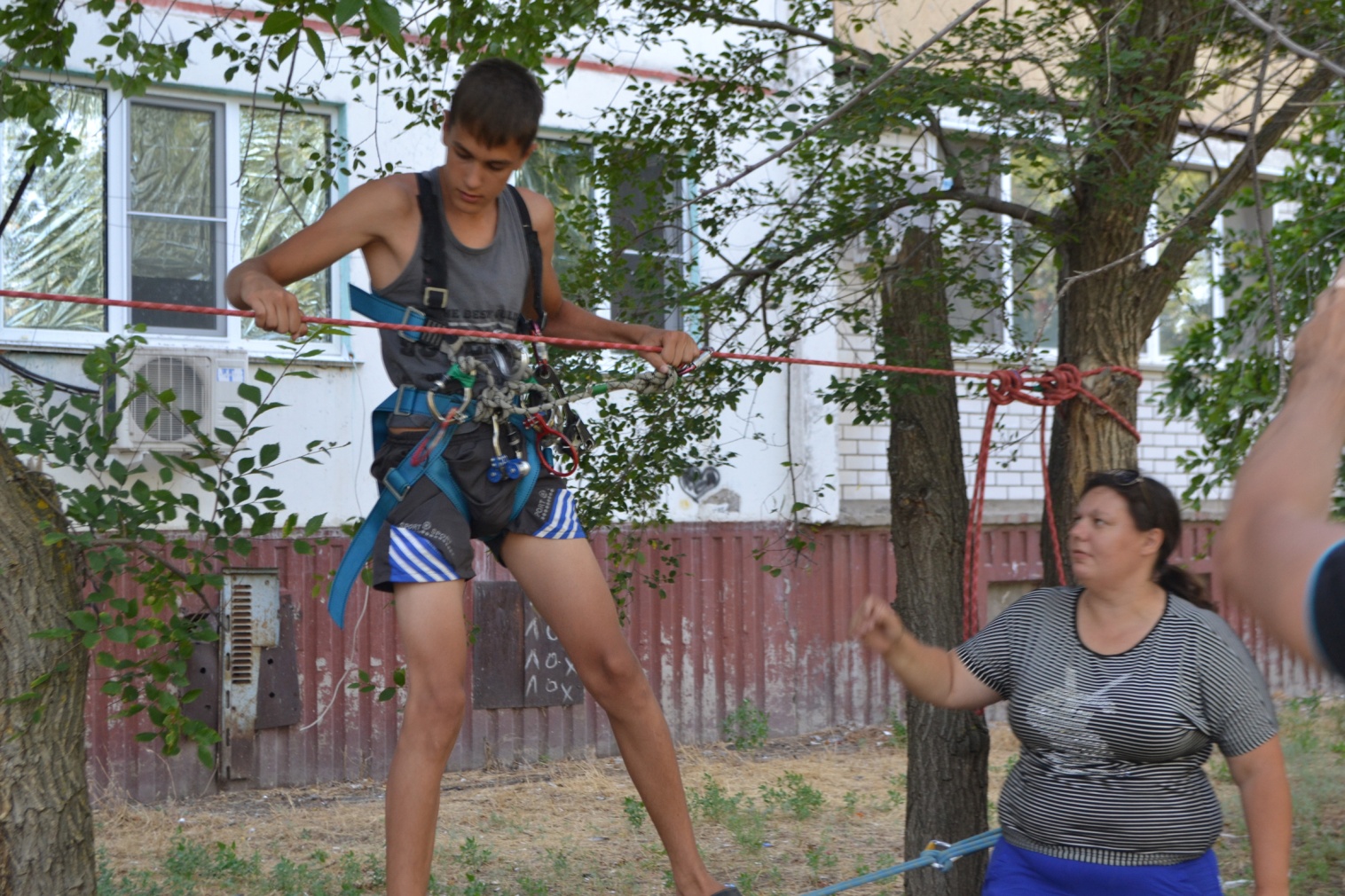 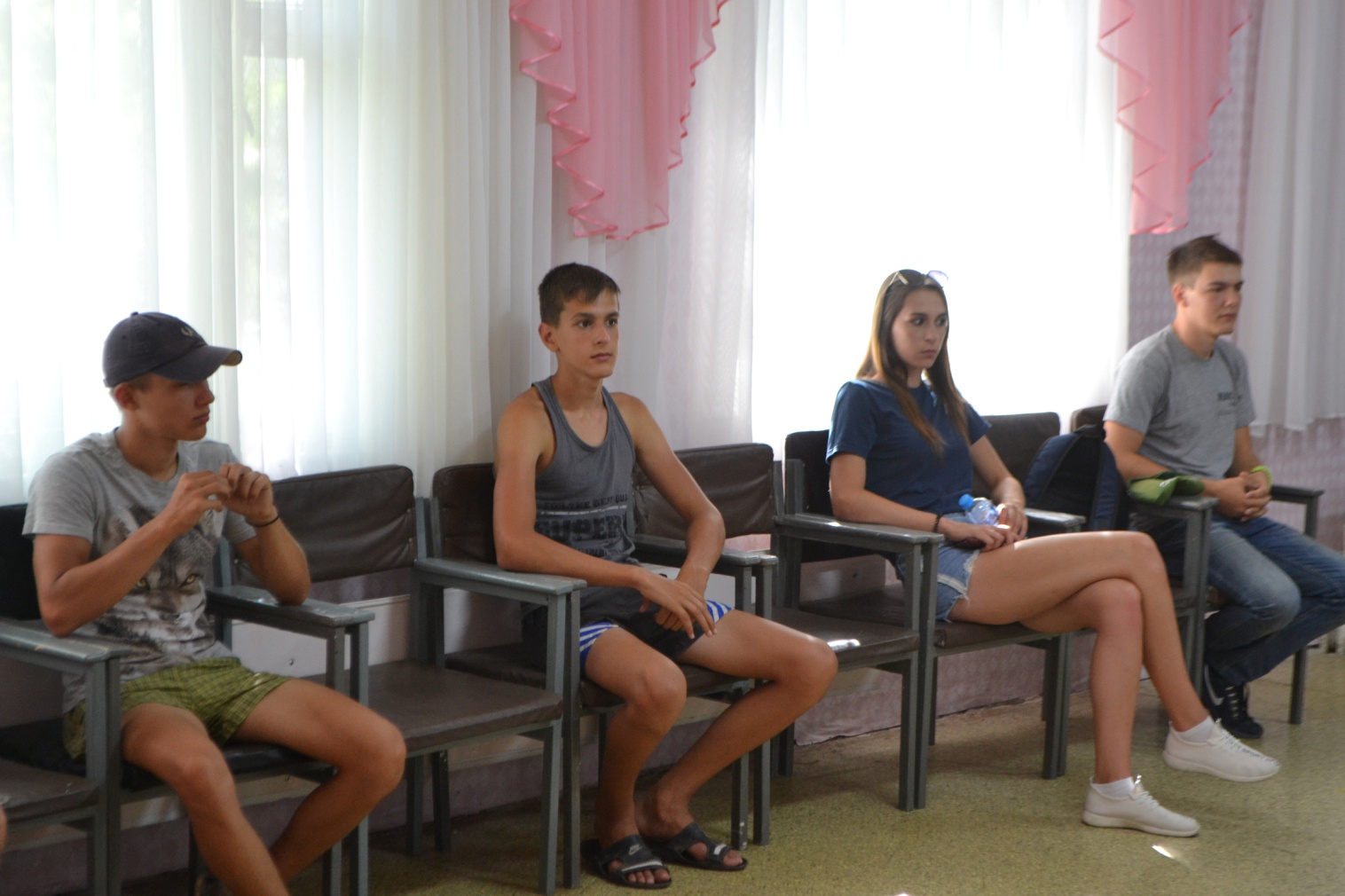 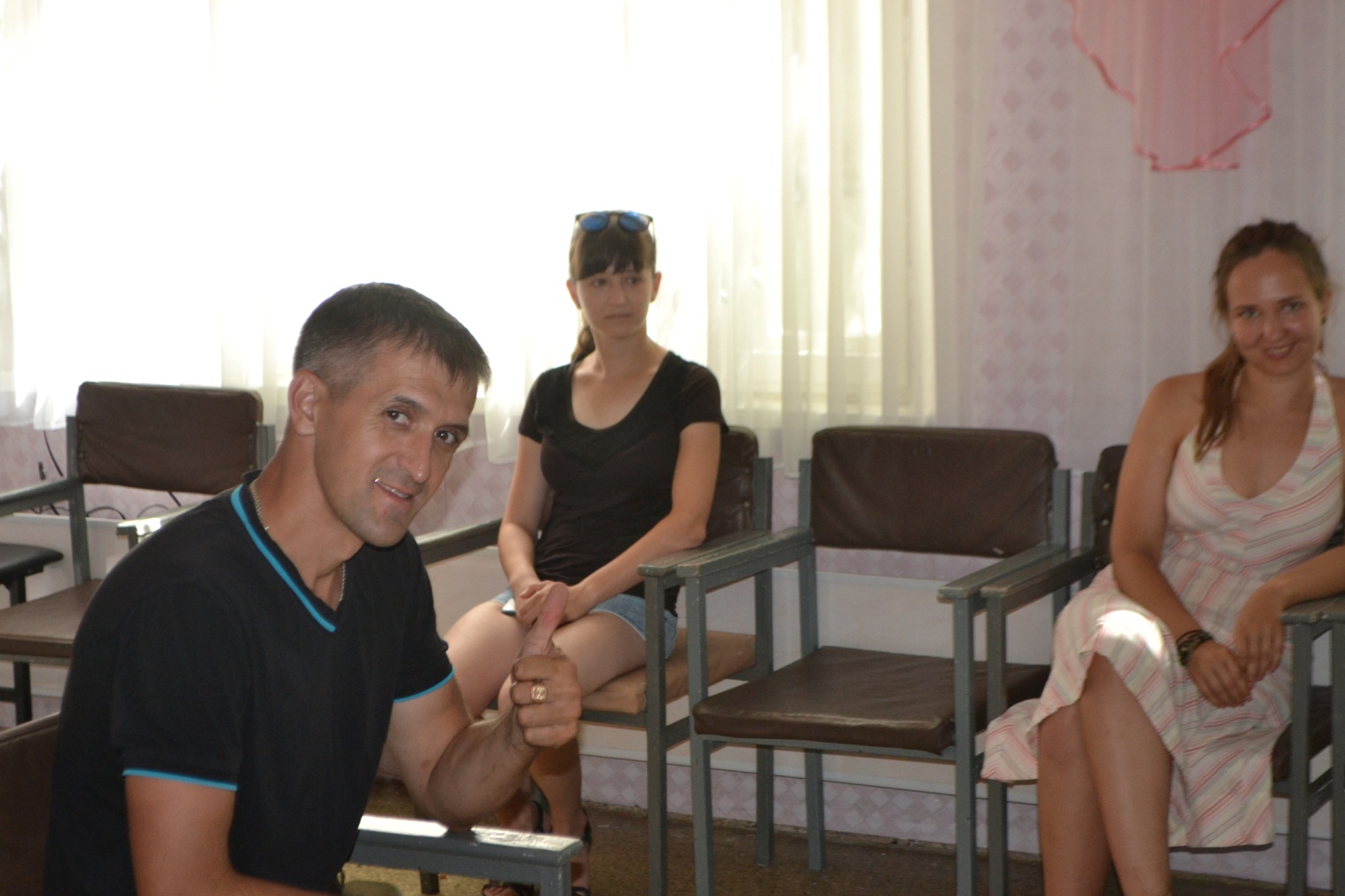 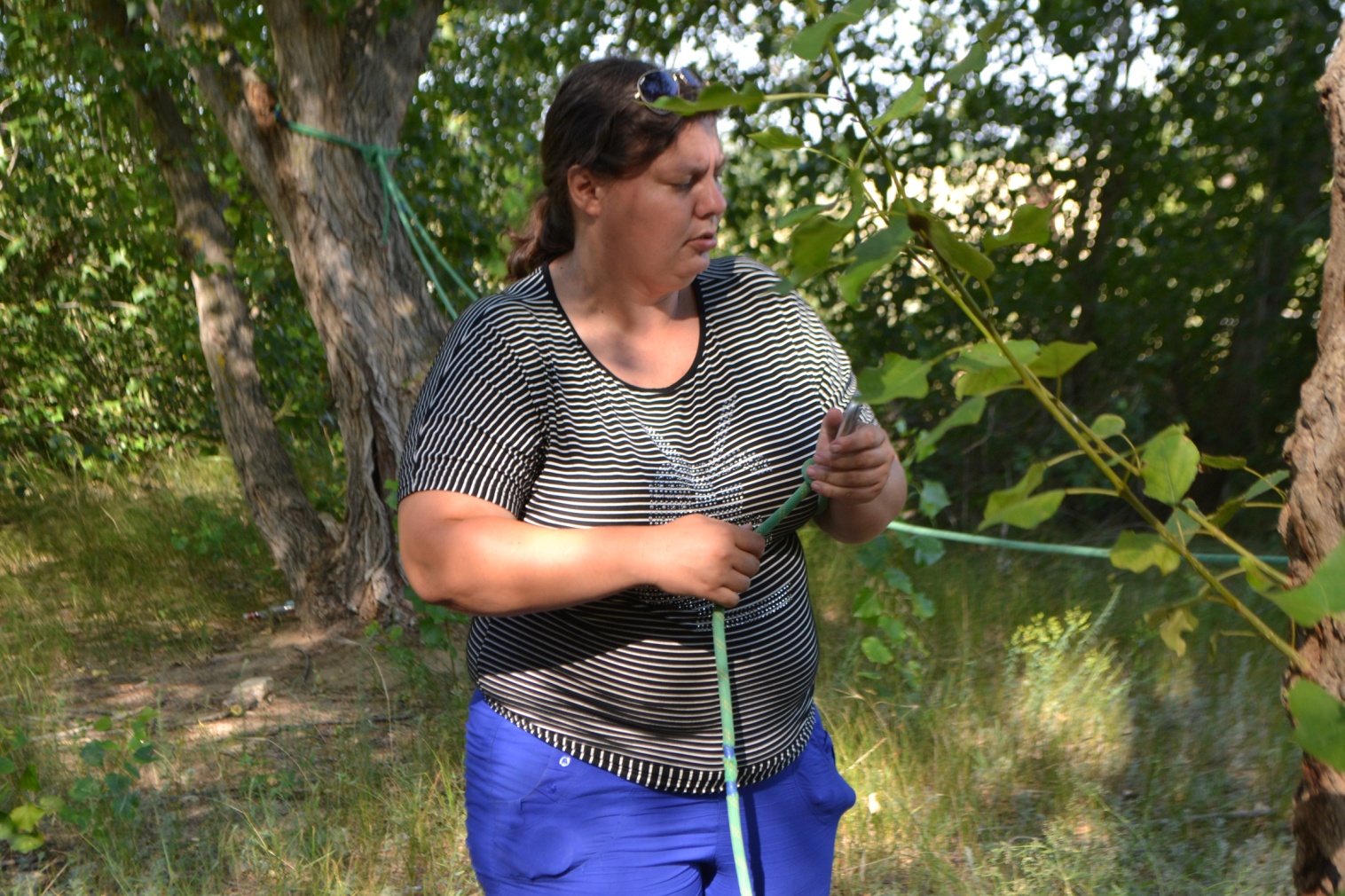 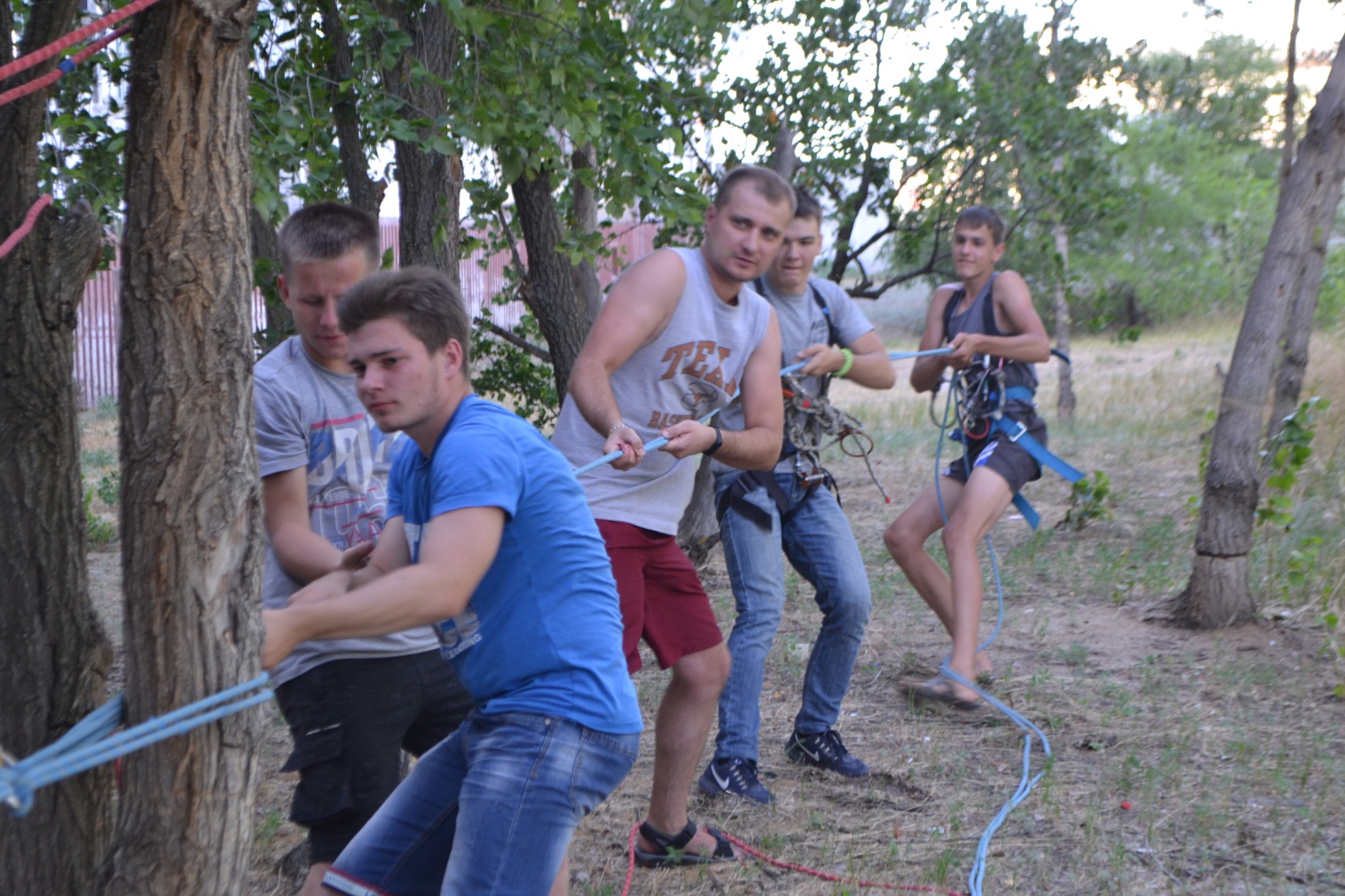 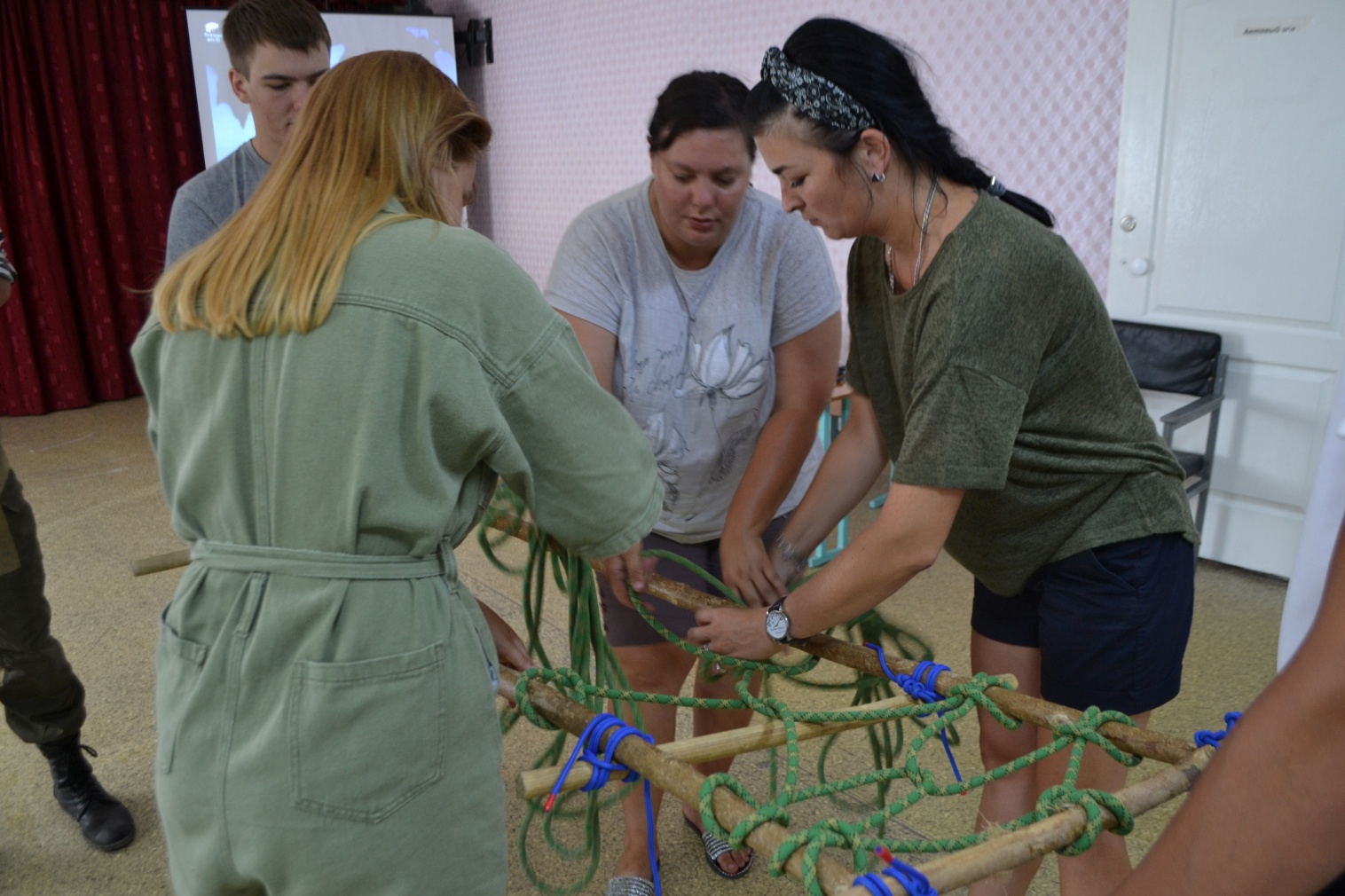 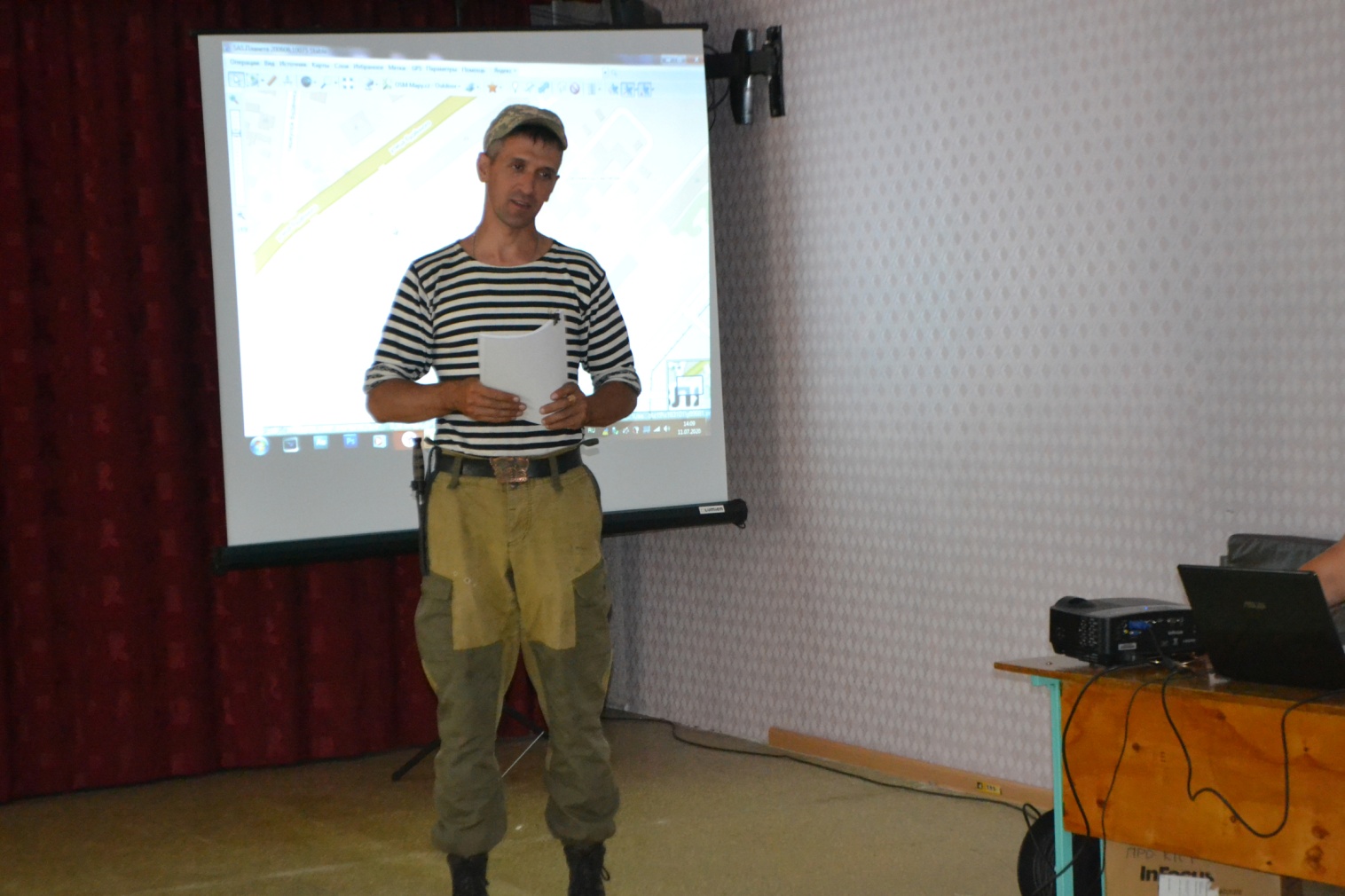 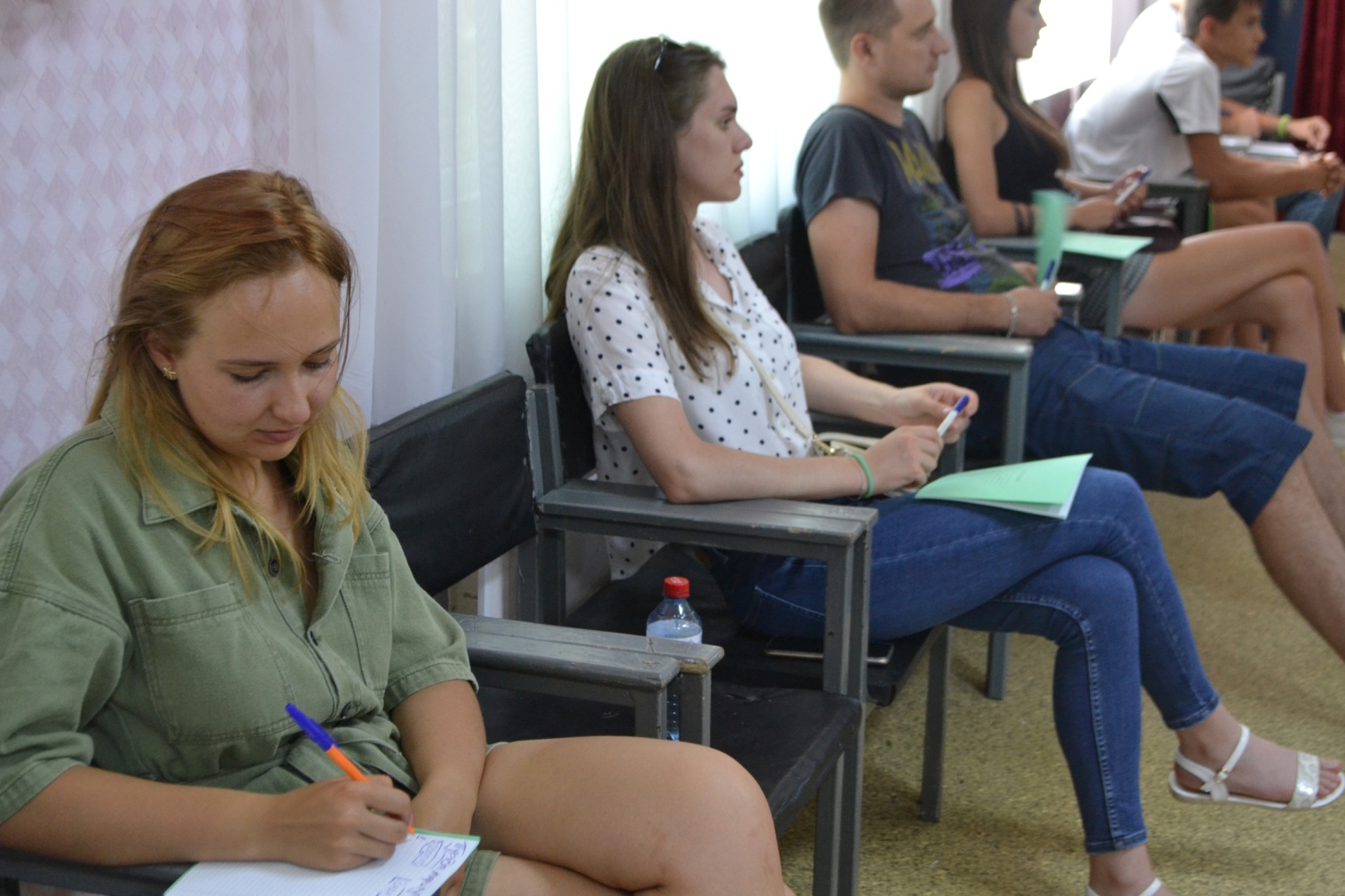 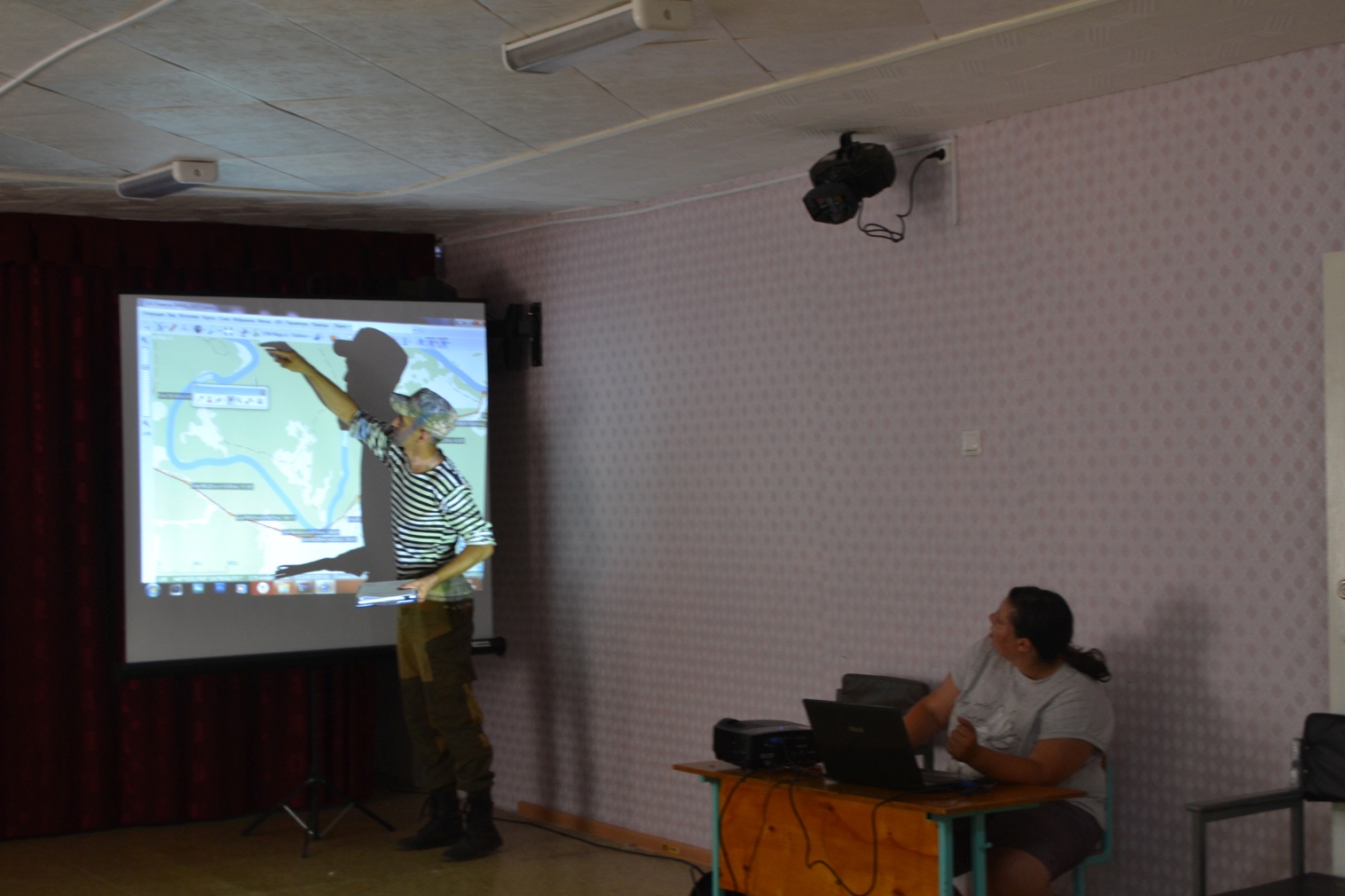 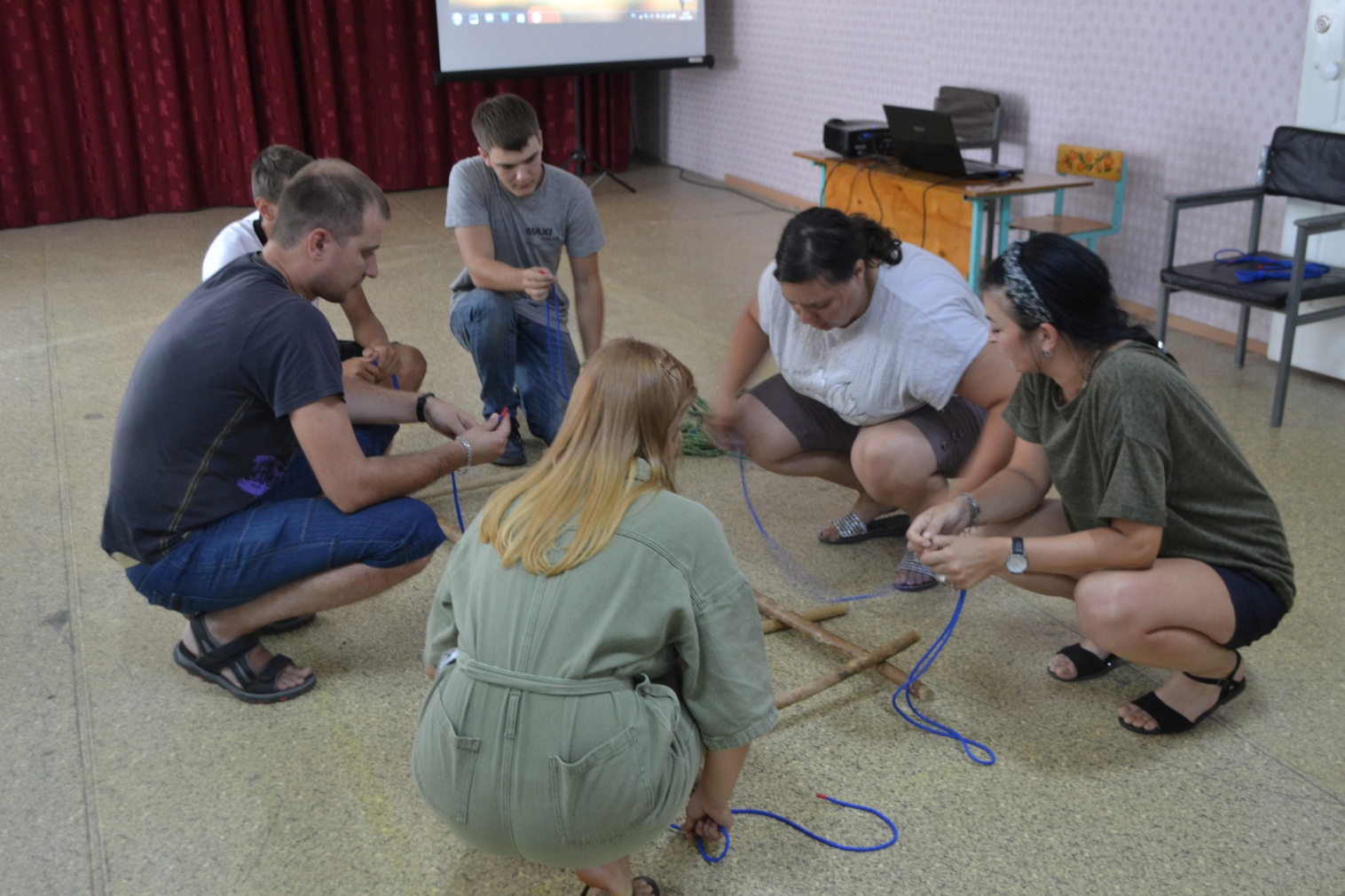 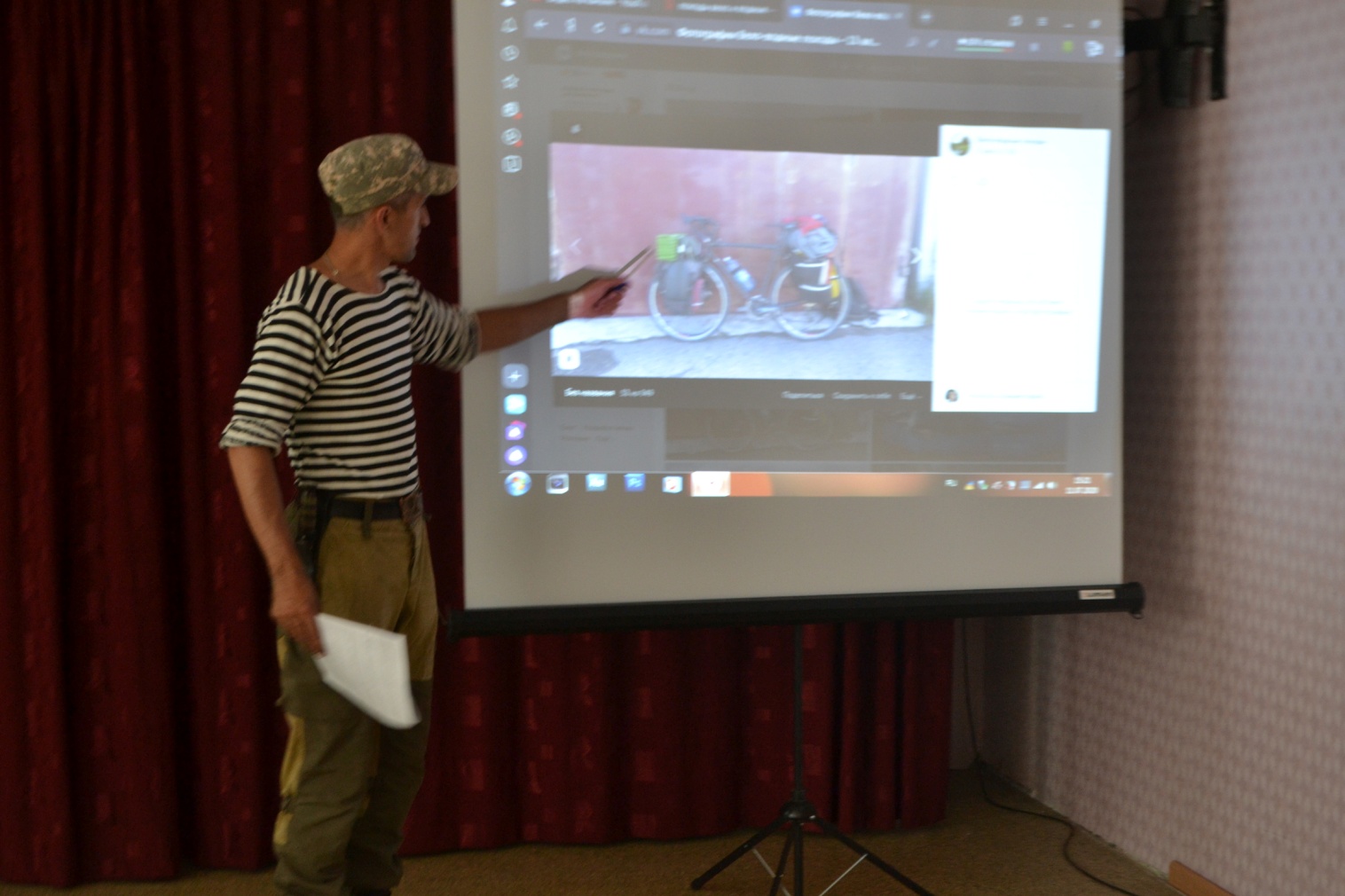 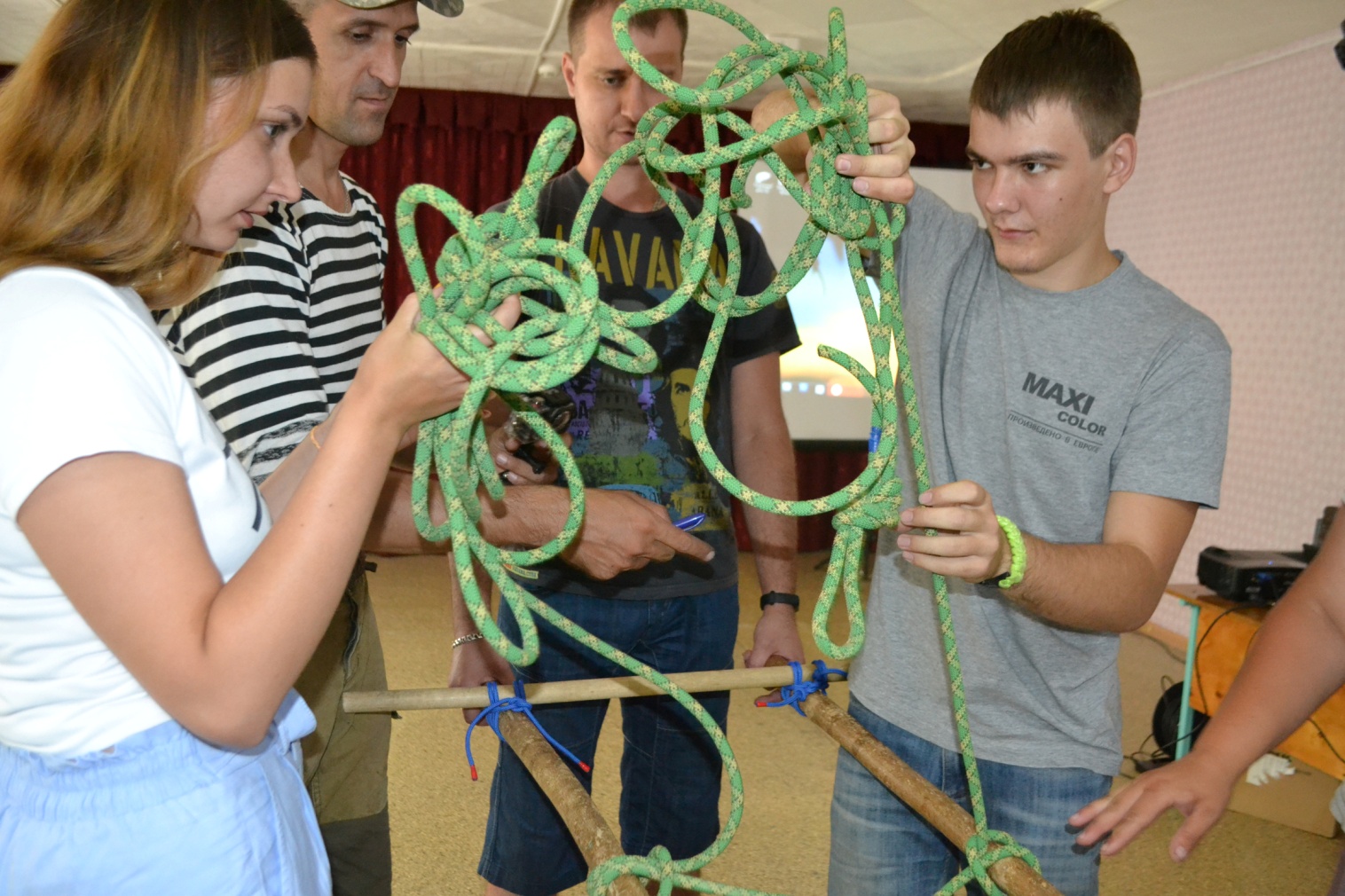 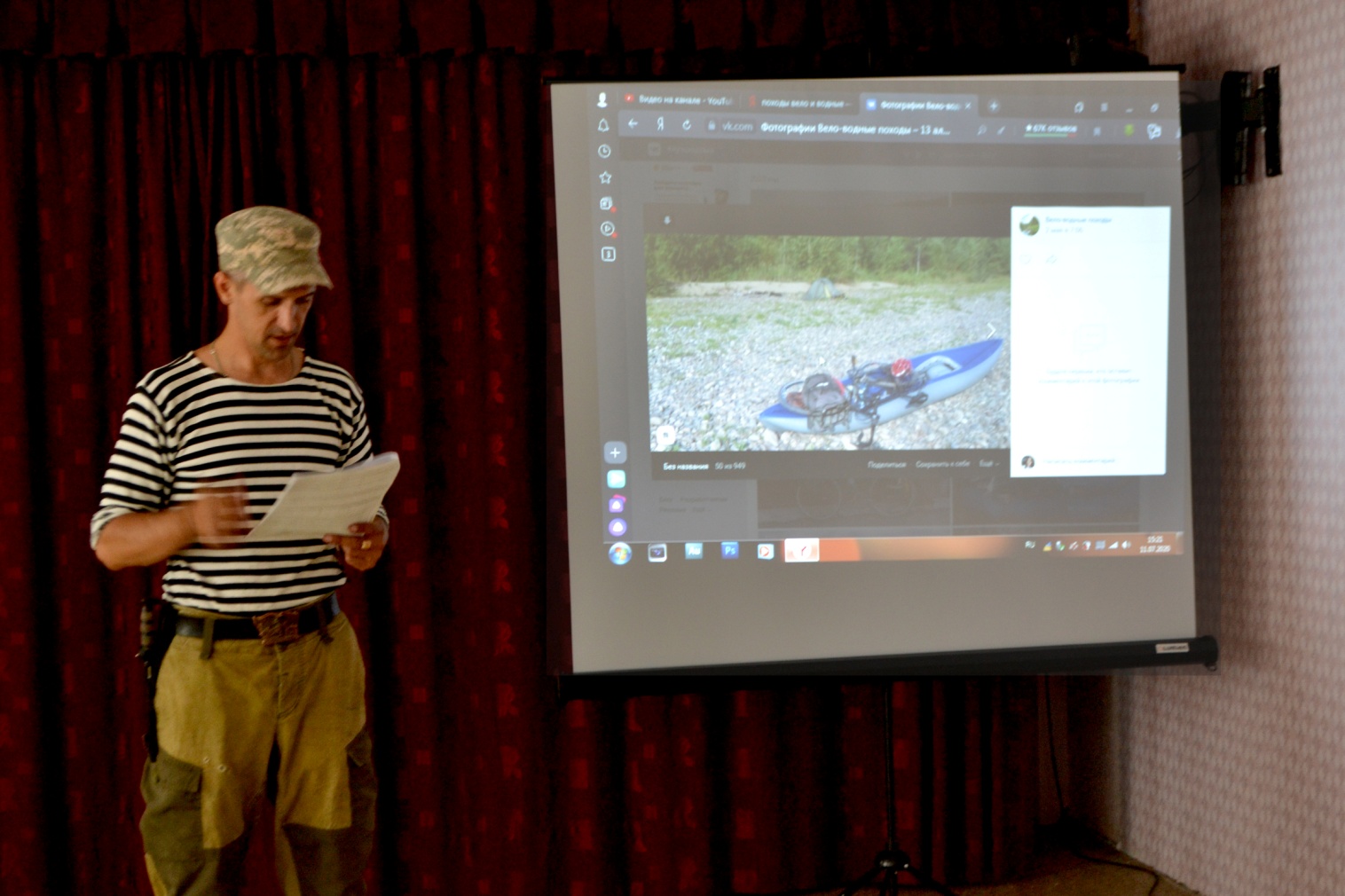 